Tick () what is true.All mushrooms are healthy. 		Some mushrooms are superfoods. 	Some mushrooms are healthy. 		Some mushrooms can make you sick. 	Some mushrooms can kill you. 		There are no vitamins in mushrooms. 	Which healthy mushrooms can you find in Czech forests? Circle.oyster mushroom			lion’s mane			chanterelle		shiitake	boletus			portobello		enoki			reishiLabel the mushrooms. Listen about white mushrooms, boletus and oyster mushrooms and fill in the gaps.WHITE MUSHROOMS: You ___ get fresh white mushrooms, also called portobello, in shops all___ round. But you can also find their “sisters” in Czech forests and meadows in ____ and autumn.BOLETUS: You ____ usually get fresh boletus in shops. So, go to the __________ and find them yourself. Now is the best time.OYSTER MUSHROOMS: You can ____  oyster mushrooms in shops all year ____, but you can also find them in Czech forests in ____ and winter. You can ____  oyster mushroom pills in pharmacies.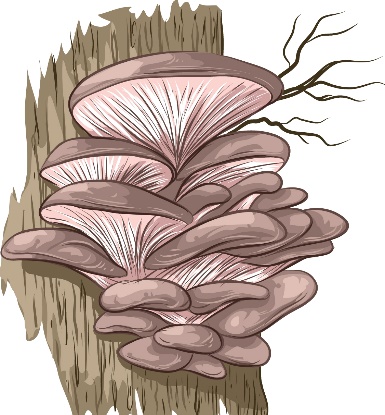 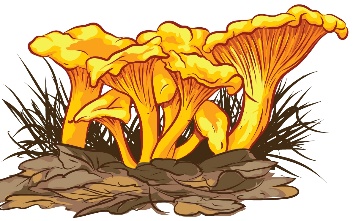 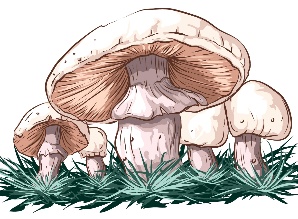 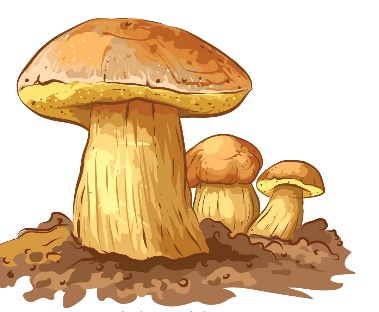 O _ _ _ _ _              M _ _ _ _ _ _ _C _ _ _ _ _ _ _ _ _ W _ _ _ _  M _ _ _ _ _ _ _/     P _ _ _ _ _ _ _ _ _B _ _ _ _ _ _